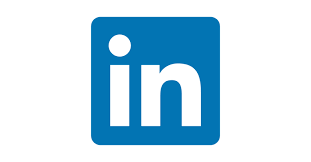 En esta sección debe especificarse: Perfil(es) que domina, ejemplo, QA, desarrollador front, backend, etc. resaltando aquellos relacionados con el perfil o perfiles requeridos.Años de experiencia para el perfil o perfiles requerido(s)Resaltar el dominio de la(s) tecnología(s) que se requieren Resaltar el cumplimiento de condiciones requeridas u otras adicionales que aportan valor al CV para el perfil demandado.Si procede puede resaltarse el dominio de las últimas versiones de las tecnologías que se requiere.Experiencia como líder de proyecto, equipos de trabajo internacionales o en el cumplimiento de determinados roles que aporten valor al perfil que se demanda.En esta sección deben especificarse las titulaciones de nivel superior - o medio en caso de no contarse con titulaciones de nivel superior-, estudios de posgrado con categoría científica y certificaciones, nacionales o internacionales, en roles, tecnológicas o de cualquier otro tipo de interés para el perfil demandado.De cada certificación deberá especificarse Título obtenido, nombre del centro de estudios, año de inicio y finalización, pudiendo marcar si son estudios en curso en la actualidad, en cuyo caso el CV se complementará en esta sección con la expresión – Actualidad.Las titulaciones y certificaciones presentadas aparecerán en orden cronológico inverso, es decir, comenzando desde la actualidad hasta la fecha menos reciente.El candidato podrá introducir tantas habilidades técnicas como desee, pudiendo especificar – entre paréntesis- años de experiencia en el uso de aquellas que considere relevante para el perfil y clasificándolas en lenguajes de programación, IDE, herramientas de pruebas, tecnologías, metodologías, control de versiones, etc.; pudiendo también adicionar una nueva clasificación de habilidad.El candidato podrá introducir tantas habilidades técnicas como desee, pudiendo especificar – entre paréntesis- años de experiencia en el uso de aquellas que considere relevante para el perfil y clasificándolas en lenguajes de programación, IDE, herramientas de pruebas, tecnologías, metodologías, control de versiones, etc.; pudiendo también adicionar una nueva clasificación de habilidad.Metodologías Ejemplo SCRUM (5 años de experiencia)Herramientas de pruebas         Ejemplo Mantis Bug Tracker, JMeter, Jenkins (3 años de experiencia), SonarQubeAdministración de proyectos   Ejemplo Jira, RedmineControl de versiones Ejemplo Git, Subversion (2 años de experiencia)El candidato podrá introducir los puestos de trabajo desempeñados durante su vida laboral, especificando de cada uno:  Puesto de trabajo, nombre de la empresa o especificación, si se refiere a un proyecto por cuenta propia, año en que comenzó y dejó el puesto, pudiendo marcar si aún continúa trabajando en ese puesto, en cuyo caso el CV se complementará en esta sección con la expresión – Actualidad; así como se especificarán aquellas tareas o funciones desarrolladas en el desempeño del puesto.La experiencia laborar aparecerá en orden cronológico inverso, es decir comenzando desde la actualidad hasta la fecha menos reciente.El candidato podrá introducir los puestos de trabajo desempeñados durante su vida laboral, especificando de cada uno:  Puesto de trabajo, nombre de la empresa o especificación, si se refiere a un proyecto por cuenta propia, año en que comenzó y dejó el puesto, pudiendo marcar si aún continúa trabajando en ese puesto, en cuyo caso el CV se complementará en esta sección con la expresión – Actualidad; así como se especificarán aquellas tareas o funciones desarrolladas en el desempeño del puesto.La experiencia laborar aparecerá en orden cronológico inverso, es decir comenzando desde la actualidad hasta la fecha menos reciente.Nombre de la empresaEmpresa de aplicaciones informáticasDESOFT       2018- ActualidadAño de inicio- Año de finPuesto de trabajo – Ejemplo: Especialista en Ciencias Informáticas Realización de pruebas prácticas de integración funcional y de sistemas; informar, rastrear y dar seguimiento a los problemas de manera oportunaTrabajar en estrecha colaboración con pares técnicos y no técnicos y la alta gerencia para promover la entrega exitosa de productos y servicios.Apoyar la mejora continua del proceso de prueba actual.Trabajador por Cuenta Propia2016-2018Desarrollador de Software proyecto Programación de aplicaciones del lado del servidor.Desarrollo de componentes de integración entre aplicaciones.Nombre del centro de estudiosFacultad de Ciencias de la Comunicación Universidad de La Habana2016-2018Título obtenido, ejemplo Máster en Ciencias de la Computación Universidad de las Ciencias InformáticasUCI2008-2011Ingeniería en Ciencias Informáticas Idioma(s) que se domina, especificando nivel de expresión oral, nivel de comprensión escrita y nivel de habilidad para la escucha, clasificándolo en Bien, Mal o Regular.Idioma(s) que se domina, especificando nivel de expresión oral, nivel de comprensión escrita y nivel de habilidad para la escucha, clasificándolo en Bien, Mal o Regular.IdiomaEspañolLenguaje NaturalInglésExpresión oral (Bien), comprensión escrita (Regular), escucha (Mal).